Het interview: wat wil je weten?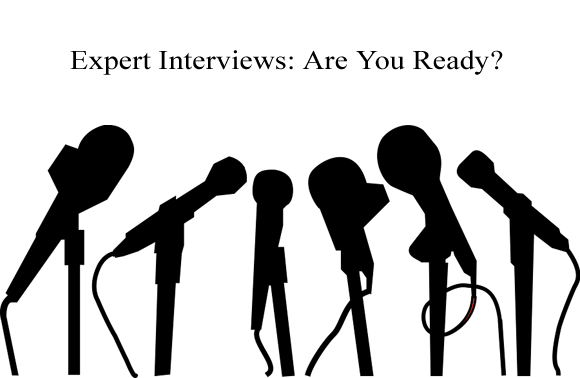 DOELWat weet je al en wat zou je nog willen weten?INSTRUCTIEJe stelt zelf de interviewvragen voor de beroepsbeoefenaar op. Wat wil je graag weten? AANPAK• Je krijgt de opdracht een interview te houden met iemand uit de praktijk. • Inventariseer voorbeeldvragen ter voorbereiding op het interview. Noteer deze vragen.• Het interview wordt op papier uitgewerkt aan de hand van de gestelde vragen enbij de coach ingeleverd. De interviews worden klassikaal besproken. Bijvoorbeeld:Wat is er positief aan het beroep?Wat viel je tegen?Wat zijn de belangrijkste taken?Wat voor eigenschappen moet iemand hebben in dit beroep?Heeft het interview je kijk op het beroep veranderd?VERDIEPING• link leggen tussen eisen opleiding en eisen uit de praktijk• individuele gesprekjes over het thema: zit ik op de juiste plekVALKUIL• De vragen zijn te oppervlakkig.• De voorbeeldvragen zijn geen ‘must’ ; er mag ook nog spontaniteit in zitten.• Er is tijd nodig om het te organiseren; houd daarmee rekening bij je planning.INLEVERENDinsdag 1 november 2016, 8.30 u. Laat het interview ondertekenen door de geïnterviewde.